Paper TitleFirst Author *, Second Author 2 and Third Author 31Department/Research Institute, University, Country2Department/Research Institute, University, Country3Department/Research Institute, University, Country*(aaa@xxxx.com) Email of the corresponding authorAbstract – This document presents the formatting instructions for the Proceedings of the International Distance Education Conference. This document can serve as the base template for a Microsoft Word based typesetting system. The abstract should state briefly the purpose of the research, the approach used, the principal results and major conclusions. The abstract of 200-350 words is required.  Keywords – Include at least 5 keywords or phrasesIntroductionThis document represents a template for IDEC 2021. It can be downloaded from the conference website, and used as a reference in the typesetting of the final paper to be included in the conference proceedings. Extra information regarding the submission procedure is available at the conference website. Any question regarding the template or paper guidelines must be directed to idec@asbu.edu.trMaterials and MethodDescribe in detail the materials and methods used when conducting the study. The citations you make from different sources must be given and referenced in references. Level-2 HeadingLevel-2 and level-3 headings can be used to detail main headings.Figures and TablesFigures and tables must be centered in the column.  Large figures and tables may span across both columns.  Any table or figure that takes up more than 1 column width must be positioned either at the top or at the bottom of the page..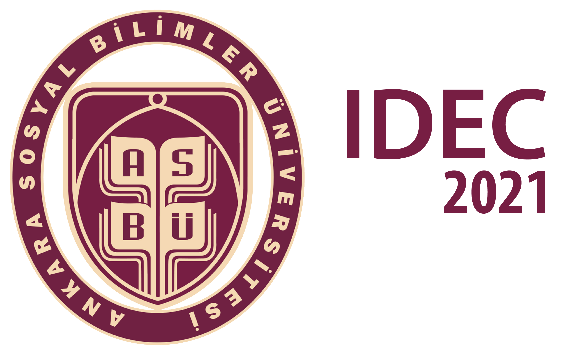 Fig. 1  Example of an image An example of the table is given below.Table 1. Example of a tablePage Numbers, Headers and FootersPage numbers, headers and footers must not be used.ReferencesThe heading of the References section must not be numbered.  All reference items must be in 8 pt font.  Please use Regular and Italic styles to distinguish different fields as shown in the References section.  Number the reference items consecutively in square brackets (e.g. [1]).  When referring to a reference item, please simply use the reference number, as in [2].  Do not use “Ref. [3]” or “Reference [3]” except at the beginning of a sentence, e.g.  “Reference [3] shows …”.  Multiple references are each numbered with separate brackets (e.g. [2], [3], [4]–[6]).ResultsResults should be clear and concise. The most important features and trends in the results should be described but should not interpreted in detail.DISCUSSIONThis should explore the significance of the results of the work, not repeat them. The results should be drawn together, compared with prior work and/or theory and interpreted to present a clear step forward in scientific understanding. Combined Results and Discussion sections comprising a list of results and individual interpretations in isolation are particularly discouraged.CONCLUSIONThe main conclusions of the study should be summarized in a short Conclusions section.AcknowledgmentThe heading of the Acknowledgment section and the References section must not be numbered.ReferencesOur conference organizes the papers according to the APA 7 (2020) rules and finally requests them to be prepared according to the latest APA format. Accordingly, the bibliography for the end of the text used in the paper is given below. (Please remove this text for full text submission!)Aktay, S. (2017). How to organize a symposium: tracking digital footprints. Turkish Studies, 12(21), 1-14. http://dx.doi.org/10.7827/turkishstudies.12301Yıldırım, A., & Şimşek, H. (2003). Sosyal bilimlerde nitel araştırma yöntemleri. Seçkin Yayıncılık.Aktay, S. (2015). Teknoloji destekli fen bilimleri öğretimi. İçinde Ş. S. Anagün & N. Duban (Eds.), Fen Bilimleri Öğretimi (ss. 425-454). Anı Yayıncılık.Aktay, S. (2010, 10 Temmuz). İnternet nasıl çalışır?. Internet Nedir. http://www.internetnedir.net/internet-nasil-calisir.htmlAktay, S., Işık, E., & Gençsoy, E. (2019, 24-27 Nisan). Tam gün öğretim mi ikili öğretim mi?.3. Uluslararası Sınırsız Eğitim ve Araştırma Sempozyumu (USEAS 2019), Muğla, Türkiye.Head 1Head 2Head 3----- ------